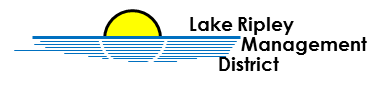 Lake Ripley Management District Cost-Share Committee Committee MeetingJanuary 10th, 2023, at 9:00amOakland Town HallN4450 County Road A, Cambridge, WI, 53523AgendaCall to Order and Roll Call Public Comment Approve Minutes from the October 4th, 2022, MeetingNew BusinessDiscussion and possible action on the document “Guidance for Landowners”Discussion and possible action on the document " Ditch Restoration: Soil and Water Conservation Agreement”Old BusinessAnnouncementsAdjournment Note: Public Comment will be taken at discretion of District Chair  Original posted at Hering’s Lake Ripley Inn, Lake Ripley Café, Oakland Town Hall on January 4th, 2023.  Posted to www.lakeripley.org on January 4th, 2023.